 [INSERIRE LOGO ROTARACT CLUB]*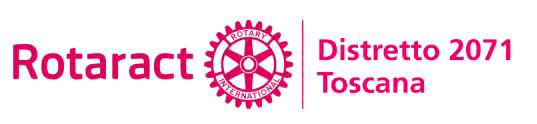 ROTARACT CLUB _______________* Codice Fiscale: _______________*Sede: _______________*Indirizzo e-mail: _______________*All’attenzione del Presidente di Club __________________* e del Segretario di Club __________________* A.R. __________________* MODULO DI AMMISSIONE NUOVA/O SOCIA/O ROTARACT CLUB(da conservarsi presso l’archivio del Rotaract Club) Io sottoscritta/o in qualità di nuova/o Socia/o del Rotaract Club, - Nome e Cognome: …………………..………………………………………………………………………………...**- Data e luogo di nascita: …………………..…………………………………………………………………………....** - Residenza o domicilio: Via/Piazza …………………..………………………………………………. N° Civ. …………C.A.P. …………… Comune …………………………………………………………………. Prov. ………….**- E-mail: ………………………………………………………………………………………………………………....**- Numero di telefono: …………………………………………………………………………………………………...**- Professione e/o titolo di studio: ...…………………………………………………………………………………...***- Hobby, sport praticati e interessi personali: ..………………………….……………………………………………...……………………………………………………………………………………………....................................***- Club/organizzazioni/associazioni di cui si è o si è stati membri ed eventuali cariche assunte:……………………………………………………………………………………………………………...…***- Lingue conosciute: ..………………………………………………………………………………………………...***Riconosco nel motto “Fellowship Through Service” il principio su cui si basa la scelta morale della/del Socia/o rotaractiana/o e, cosciente del significato dell’adesione al Rotaract Club, mi impegno formalmente a promuovere gli Scopi e gli Obiettivi del Rotary e a rispettare le norme contenute nello Statuto del Rotaract e nel Regolamento di questo Club.Assicuro la mia presenza alle riunioni, così come indicato nelle norme statutarie, e accetterò i compiti e gli incarichi che mi saranno proposti, convinta/o che siano condizioni indispensabili per garantire al Club quell’apporto di partecipazione e quel contributo di idee e di azioni necessari alla realizzazione dei programmi al servizio della nostra comunità e di quella internazionale.Sono pure convinta/o che la mia piena qualificazione, come Socia/o attiva/o del Club, sarà conseguita solo conoscendo i principi, le norme, la struttura e le attività del Rotary International e per questo mi impegno a seguire il percorso di formazione che mi verrà indicato e a partecipare alle riunioni distrettuali.Luogo e data ….…………………………**                                                                              Firma ….…………………………** Informativa sul trattamento dei dati personali ai sensi degli artt. 12 e ss. del Regolamento (UE) 2016/679Ai sensi degli artt. 12 e ss. del Regolamento (UE) 2016/679 (di seguito anche GDPR), in relazione ai dati personali che La riguardano e di cui il Rotaract Club entrerà nella disponibilità in seguito alla Sua ammissione come nuova/o Socia/o, Le comunichiamo quanto segue:1) Titolare del trattamento.1.1. Il Titolare del trattamento dei dati personali che La riguardano è il Rotaract Club di cui all’intestazione, in persona del legale rappresentante pro tempore, avente i dati di contatto indicati nell’intestazione medesima.2) Finalità del trattamento dei dati.2.1. Il trattamento dei dati personali che La riguardano è finalizzato esclusivamente allo svolgimento di attività consentite dallo Statuto e/o dal Regolamento del Rotaract Club, nonché per comunicarLe informazioni su tali attività.2.2. I Suoi dati saranno trattati anche al fine di adempiere gli obblighi incombenti sul Rotaract Club previsti dalla normativa vigente.3) Modalità del trattamento dei dati.3.1. I dati personali che La riguardano saranno trattati con modalità strettamente necessarie a far fronte alle finalità di cui al punto 2).3.2. Il trattamento dei dati personali che La riguardano comporta la raccolta, la registrazione, l’organizzazione, la strutturazione, la conservazione, l’adattamento o la modifica, l’estrazione, la consultazione, l’uso, la comunicazione, il raffronto o l’interconnessione, la limitazione, la cancellazione o la distruzione dei dati stessi;3.3. I dati personali che La riguardano potranno essere trattati con o senza l’ausilio di dispositivi informatici (ivi compresi dispositivi portatili), di dispositivi elettronici e di processi automatizzati. 4) Base giuridica del trattamento (condizioni di liceità del trattamento).4.1. Il Rotaract Club tratta i Suoi dati personali lecitamente, nella misura in cui ricorra almeno una delle seguenti condizioni:- Lei abbia espresso il consenso al trattamento dei Suoi dati personali per una o più specifiche finalità;- il trattamento sia necessario all’esecuzione di un contratto di cui Lei è parte o all’esecuzione di misure precontrattuali adottate su Sua richiesta;- il trattamento sia necessario per adempiere un obbligo legale incombente sul Rotaract Club.5) Conseguenze della mancata comunicazione dei dati personali.5.1. Il conferimento dei dati personali che La riguardano è strettamente necessario ai fini dello svolgimento delle finalità di cui al punto 2);5.2. L’eventuale mancata comunicazione dei dati personali che La riguardano impedisce di adempiere alle finalità di cui al punto 2) ed il conseguente perfezionarsi della Sua ammissione al Rotaract Club.6) Conservazione dei dati.6.1. I dati personali che La riguardano, oggetto di trattamento per le finalità di cui al punto 2), saranno conservati per il tempo necessario al perseguimento di tali finalità e, successivamente, per il tempo in cui il Rotaract Club sia soggetto a obblighi di conservazione per finalità previste da norme di legge o regolamentari.7) Comunicazione dei dati.7.1. I dati personali che La riguardano potranno essere comunicati ai seguenti soggetti esterni: soggetti che eroghino prestazioni funzionali alle finalità di cui al punto 2), autorità giudiziarie e/o amministrative per l’adempimento degli obblighi di legge, soggetti che elaborano i dati in esecuzione di specifici obblighi di legge e, in genere, tutti quei soggetti privati o pubblici cui sia necessario effettuare la comunicazione dei dati personali che La riguardano per il corretto adempimento delle finalità di cui al punto 2).7.2. Nell’ambito delle finalità di cui al punto 2), i dati personali che La riguardano potranno essere trasferiti verso Paesi dell’Unione Europea o, nel rispetto delle condizioni di cui al Capo V del GDPR, verso Paesi terzi.8) Processo decisionale automatizzato, compresa la profilazione.8.1. I dati personali che La riguardano non sono soggetti ad alcun processo decisionale interamente automatizzato, ivi compresa la profilazione.9) Diritti dell’interessato.9.1. Tra i diritti a Lei riconosciuti dal GDPR rientrano quelli di:- chiedere al Rotaract Club l’accesso ai dati personali che La riguardano ed alle informazioni relative agli stessi; la rettifica dei dati inesatti o l’integrazione di quelli incompleti; la cancellazione dei dati personali che La riguardano (al verificarsi di una delle condizioni indicate nell’art. 17, paragrafo 1 del GDPR e nel rispetto delle eccezioni previste nel paragrafo 3 dello stesso articolo); la limitazione del trattamento dei Suoi dati personali (al ricorrere di una delle ipotesi indicate nell’art. 18, paragrafo 1 del GDPR);- opporsi in qualsiasi momento al trattamento dei Suoi dati personali al ricorrere di situazioni particolari che La riguardano;- richiedere ed ottenere dal Rotaract Club – nelle ipotesi in cui la base giuridica del trattamento sia il contratto o il consenso, e lo stesso sia effettuato con mezzi automatizzati – i Suoi dati personali in un formato strutturato e leggibile da dispositivo automatico, anche al fine di comunicare tali dati ad un altro titolare del trattamento (c.d. diritto alla portabilità dei dati personali);- revocare il consenso in qualsiasi momento, limitatamente alle ipotesi in cui il trattamento sia basato sul Suo consenso per una o più specifiche finalità. Il trattamento basato sul consenso, ed effettuato antecedentemente alla revoca dello stesso, conserva comunque la sua liceità;- proporre reclamo a un’autorità di controllo (Autorità Garante per la protezione dei dati personali – www.garanteprivacy.it).□ Il/la sottoscritto/a dichiara di aver ricevuto l’informativa di cui sopra e consente espressamente a che il Rotaract Club ponga in essere le attività sopra descritte per le quali il consenso rappresenti la base giuridica del trattamento ai sensi del Regolamento (UE) 2016/679**.